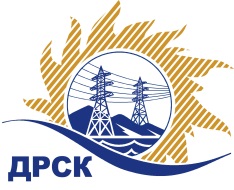 Акционерное Общество«Дальневосточная распределительная сетевая  компания»Протокол № 574/УКС-ВПЗаседания закупочной комиссии по выбору победителя по открытому  запросу цен на право заключения договора: «Мероприятия по строительству и реконструкции для технологического присоединения потребителей (в том числе ПИР) на территории филиала «ЭС ЕАО» (13 заявителей)»  закупка  2116  раздел  2.1.1. ГКПЗ 2017СПОСОБ И ПРЕДМЕТ ЗАКУПКИ: Открытый запрос цен «Мероприятия по строительству и реконструкции для технологического присоединения потребителей (в том числе ПИР) на территории филиала «ЭС ЕАО» (13 заявителей)»  закупка  2116 Планируемая стоимость лота в ГКПЗ АО «ДРСК» составляет: 2 807 239,00  руб. без учета НДС.ПРИСУТСТВОВАЛИ: члены постоянно действующей Закупочной комиссии АО «ДРСК»  1-го уровня.ВОПРОСЫ, ВЫНОСИМЫЕ НА РАССМОТРЕНИЕ ЗАКУПОЧНОЙ КОМИССИИ: О  рассмотрении результатов оценки заявок Участников.О признании заявок соответствующими условиям Документации о закупкеОб итоговой ранжировке заявокО выборе победителя открытого электронного запроса цен.РЕШИЛИ:ВОПРОС 1 «О рассмотрении результатов оценки заявок Участников»Признать объем полученной информации достаточным для принятия решения.Принять цены, полученные на процедуре вскрытия конвертов с заявками участников.ВОПРОС 2 «О признании заявок соответствующими условиям Документации о закупке»Признать заявки Акционерное общество «Востоксельэлектросетьстрой» (680042, Российская Федерация, Хабаровский край, Хабаровск, Тихоокеанская ул, 165), Общество с ограниченной ответственностью «Центр Безопасности»  (679000, Российская Федерация, Еврейская автономная область, Биробиджан г, Постышева ул, 6 офис (квартира) 7), Общество с ограниченной ответственностью  «Сельэлектрострой'» (679015, Российская Федерация, Еврейская автономная область, Биробиджан, Советская, 127в)   соответствующими условиям Документации о закупке и принять их к дальнейшему рассмотрениюВОПРОС 3 «Об итоговой ранжировке заявок»Утвердить итоговую ранжировку заявок:ВОПРОС  4 «О выборе победителя открытого   запроса цен»Признать победителем открытого запроса цен «Мероприятия по строительству и реконструкции для технологического присоединения потребителей (в том числе ПИР) на территории филиала «ЭС ЕАО» (13 заявителей)» участника, занявшего первое место в итоговой ранжировке по степени предпочтительности для заказчика: Общество с ограниченной ответственностью  «Сельэлектрострой'» (679015, Российская Федерация, Еврейская автономная область, Биробиджан, Советская, 127в): на условиях: Цена 2 772 151,00 руб.  без НДС      (3 271 138,18 руб. с НДС). Срок выполнения работ: с момента заключения договора до 25 сентября  2017 г.  Условия оплаты: работ в течение 30 (тридцати) календарных дней с даты подписания актов выполненных работ, на основании выставленных Подрядчиком счетов. Гарантийные обязательства:  Гарантия на своевременное и качественное выполнение работ, а также на устранения дефектов,  возникших по его  вине составляет в течение  60 месяцев со дня ввода объекта в эксплуатацию. Гарантия на материалы и оборудование предоставляемые подрядчиком составляет 60 месяцев.Исп. Ирдуганова И.Н.397-147irduganova-in@drsk.ru Благовещенск ЕИС № 31705354819«21 »  августа  2017№Наименование участника и его адресЦена заявки на участие в запросе цен1Акционерное общество «Востоксельэлектросетьстрой» (680042, Российская Федерация, Хабаровский край, Хабаровск, Тихоокеанская ул, 165) ИНН/КПП 2702011141/272501001 
ОГРН 1022701403944Заявка, подана 08.08.2017 г.  в 02:01Цена 2 807 236,00 руб.  без НДС  (3 312 538,48 руб. с НДС)2Общество с ограниченной ответственностью «Центр Безопасности»  (679000, Российская Федерация, Еврейская автономная область, Биробиджан г, Постышева ул, 6 офис (квартира) 7)
ИНН/КПП 7901538742/790101001 
ОГРН 1117901001679Заявка, подана 08.08.2017 г.  в 03:46Цена 2 777 925,00   НДС     не предусмотрен3Общество с ограниченной ответственностью  «Сельэлектрострой'» (679015, Российская Федерация, Еврейская автономная область, Биробиджан, Советская, 127в)  
ИНН/КПП 7901542241/790101001 
ОГРН 1137901001226Заявка, подана 08.08.2017 г.  в 03:46Цена 2 772 151,00 руб.  без НДС      (3 271 138,18 руб. с НДС)Место в итоговой ранжировкеНаименование участника и его адресЦена заявки на участие в закупке, руб. без учета НДССтрана происхождения1 местоОбщество с ограниченной ответственностью  «Сельэлектрострой'» (679015, Российская Федерация, Еврейская автономная область, Биробиджан, Советская, 127в)2 772 151,00 РФ2 местоОбщество с ограниченной ответственностью «Центр Безопасности»  (679000, Российская Федерация, Еврейская автономная область, Биробиджан г, Постышева ул, 6 офис (квартира) 7)2 777 925,00   РФ3 местоАкционерное общество «Востоксельэлектросетьстрой» (680042, Российская Федерация, Хабаровский край, Хабаровск, Тихоокеанская ул, 165)    2 807 236,00  РФСекретарь Закупочной комиссии: Елисеева М.Г. _____________________________